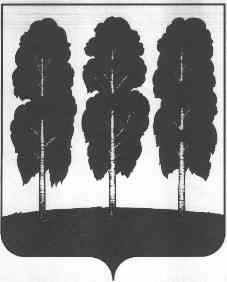 АДМИНИСТРАЦИЯ БЕРЕЗОВСКОГО РАЙОНАХАНТЫ-МАНСИЙСКОГО АВТОНОМНОГО ОКРУГА - ЮГРЫРАСПОРЯЖЕНИЕот 16.12.2016 года 								                № 773-рпгт. Березово	В связи с кадровыми изменениями в  администрации Березовского района:Приложение 1 к распоряжению администрации Березовского района от 20.02.2014 № 78-р «О создании Совета по инвестиционной политике Березовского района» (ред. от 08.04.2014 № 195-р, от 17.06.2014 № 433-р, от 05.11.2014 № 971-р, от 05.02.2015 № 63-р) изложить в следующей редакции согласно приложению к настоящему распоряжению.Распоряжение администрации Березовского района от 05.02.2015      № 63-р «О внесении изменений в приложение 1 к распоряжению администрации Березовского района от 20.02.2014 № 78-р «О создании Совета по инвестиционной политике Березовского района» признать утратившим силу.Разместить настоящее распоряжение на официальном веб-сайте органов местного самоуправления Березовского района.Настоящее распоряжение вступает в силу после его подписания и распространяется на правоотношения, возникающие с 13 декабря 2016 года.И.о. главы района,                                                        первый заместитель главы района                                               М.Н. ЗагороднюкПриложениек распоряжению администрации Березовского районаот 16.12.2016 года № 773-рСостав Советапо инвестиционной политике Березовского районаО внесении изменения в распоряжение администрации Березовского района от 20.02.2014 № 78-р «О создании  Совета по инвестиционной политике Березовского района» и признании утратившими силу некоторых муниципальных правовых актов администрации Березовского районаФомин В.И.- глава Березовского района, председатель Совета Загороднюк М.Н.- первый заместитель главы Березовского района, заместитель председателя СоветаНечаева Т.В.- заведующий отделом экономики и прогнозирования комитета по экономической политике, ответственный секретарь СоветаЧлены Совета:Челохсаев И.Ю.Чечеткина И.В.- заместитель главы Березовского района- заместитель главы Березовского районаУшарова С.В.- председатель комитета по финансам администрации районаЧикишев Н.Ю.- начальник управления по жилищно-коммунальному хозяйствуМокин В.В.- начальник управления по капитальному строительству и ремонтуДроздик В.В.- председатель комитета по земельным ресурсам и управлению муниципальным имуществомОсколкова С.В.- председатель комитета по экономической политикеКозырев О.С.- заведующий отделом по вопросам малочисленных народов Севера, природопользованию, сельскому хозяйству и экологииЮферова О.С.- заведующий отделом архитектуры и градостроительстваНовицкий В.П.- председатель Думы Березовского района (по согласованию)Шехирева С.М.- председатель Общественного совета при администрации Березовского района по реализации государственной политики в социальной сфере на территории Березовского района (по согласованию)Ахметшин А.В.- директор ОАО «ЮТЭК – Березово» (по согласованию)Байков А.Д.- директор ООО «Лана» (по согласованию)Константинова Т.А.- председатель некоммерческого партнерства «Союз предпринимателей Березовского района ХМАО – Югры» (по согласованию)Калимуллина Е.Л.- глава крестьянско-фермерского хозяйства, член Совета по развитию малого и среднего предпринимательства на территории Березовского района (по согласованию)Индивидуальные предприниматели- члены Совета по развитию малого и среднего предпринимательства на территории Березовского района (по согласованию)